North Ridge Elementary NewsletterApril  23, 2014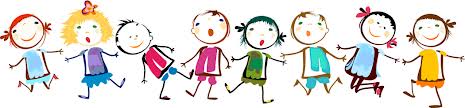 Message from Superintendent Jordan TinneyDear Parents,As you know, teachers are in a legal position to strike and beginning April 23rd, they will be in phase one of their job action. This first phase will see teachers reducing some activities like supervision and communications with management but these actions should not directly impact your child.While there likely will be no direct impact on children in phase one, it is important to know that it will not be business as usual in our schools. Your most important point of contact for your school will remain your classroom teacher and principal as they will have the most current information as the strike progresses.We appreciate your patience and we will continue to provide system-wide communications through our website, www.surreyschools.ca.Regards,Jordan TinneySuperintendent of SchoolsOn Friday, April 11, our school community came together once again to celebrate Vaisakhi.  This annual event is one of the highlights of our year.  The food was delicious and the students shone.  We would like to thank everyone who attended and acknowledge the many hours of extra work that goes into creating such an event.  We would also like to thank the parents for making the wonderful food and decorating the open area so beautifully.  Our organizer, Parveen Sidhu, did a fabulous job getting volunteers and we sincerely thank her for the many hours she spent making sure we all had enough food.  Thank you, Mrs. Sidhu!The following volunteers contributed and served food to our students and staff:Manjit Kang		Sukhjinder Dhillon	Manjit Lalli		Narinder Lalli		Kulwinder Sahota	Jagjit JohalSukhvir Sarang		Kamaljit Cheema		Aman ThindHardeep Mattu		Amarjit Nahal		Aman JohalGurpreet Uppal		Pinky Sonsoiy		Jaskirat SingheraJinder Dhaliwal		Parv Mann			Barjinder DhillonManjit Grewal 		Harpreet Sidhu		Rupi BassiAmarjit Sekhon		Kulwinder Bal		Mrs. SnoberDaljit Rai			Jinder Dhaliwal		Our Grade 6/7 students worked as Henna volunteers and  did such great artwork on many hands that day.  They raised $129.70 toward our Vaisakhi contributions. We also thank the many families who donated $700.00 toward Vaisakhi to help offset the costs.  Very much appreciated, and the extra funds over and above will be used toward new volleyball nets for the students to replace the worn out set we are now struggling to use.  An event like this would not be possible without the support of all of the staff who had their classes prepare art work, decorate the gym and encouraged students to participate in the Vaisakhi performance. A true team effort and very much appreciated by everyone involved.  We apologize if we have missed any names but there were so many helpers and people who contributed and you are equally appreciated.  To everyone who made the day so much fun, we give you a HUGE NORTH RIDGE THANK YOU!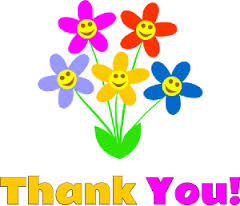 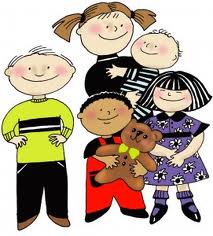  PAC News ItemsCongratulations and welcome to the new PAC executive for next year.  The following parents have stepped forward to assume duties for the PAC:Parv Mann    		President   (Maliya Gr. 1)Sunny Binning		Vice President  (Saaya Gr. K)Aliyah Khan		Treasurer (Shahaan Khan Gr. 1)Eva Taylor 		Secretary (Emma Gr. 5, Christine Gr. 2) All parents at North Ridge are able to be part of the Parent Advisory Council (PAC) and help to sponsor and put on events that are enjoyed by your children while at North Ridge.  Some of the items include the hot lunches, bake sales, popcorn days, special fine arts presentations in the gym, tennis lessons, classroom parties, special fieldtrips and a contribution to the Grade 7 Year End activities.   Some of the most recent and notable have been the contribution of several thousand dollars over the last five years to pay for our Space Net on the playground and several i-Pads for the classrooms.  Thank you to all parents for supporting the fundraising done by the PAC.  Please consider volunteering next year to help with some of the events so that the job is not so big to a few people.  Parents as Preventers Presentation – May 1The Surrey School District is presenting an information evening for parents about understanding and responding to drug use in Surrey including parenting tips and coversations with your child regarding the use of drugs and avoiding drugs in youth. We encourage all parents of young teens to attend.  We also have information booklets available in the front foyer across from the seating area on the following topics:Parenting Tweens and Teens in the Digital World	Grades 5, 6, 7 and upThe Door That’s Not Locked (Safety and the Internet)	Ages 10 – 12 yearsBe Smart, Strong & Safe – Activity Book			Ages 11, 12 and upSmart Phone Safety	 - A Guide for ParentsThese booklets are free of charge and have some really valuable information in them. Please help yourself.   Over the last two years, more and more students have i-phones, smart phones and i-pods that have access to social media.  One of the most common things we see and hear about at school has become the abuse of social media in the way of ‘cyber bullying’ using facebook, i-chat, snapchat, and other multi-user chats.  Students continue to make poor choices between what is okay to type but not okay to say.  Several examples have surfaced recently of fairly nice students using very, very foul language toward other students over the internet.  Parents – please monitor your child’s behavior when using social media, as many students do not appear to have the maturity required to use social media.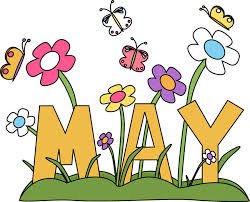 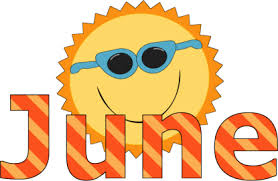 SundayMondayTuesdayWednesdayThursdayFridaySaturdayApril 27April 28April 29Badminton Playday – p.m. April 30May 1District Presentation on Drugs – Bell Centre @6:15 pmMay 2Pro-D                (no school)May 345School Chess Tournament678Gr 7 Parent Planning meeting for Year End @2:459Jump Rope for Heart(All students)1011MOTHERS DAY12Hot Lunch 1314Gr 7 students to PRSS 12:15 – 2:0015SPIRIT DAYGr 7 Parent Evening at PRSS 6:30 p.m.16PALS/Ready Set LearnGr 7 –Extreme Air171819VICTORIA DAY     (No school)20212223School Spirit Day242526Pro-D Day(No School)27Welcome to Kindergarten28293031SundayMondayTuesdayWednesdayThursdayFridaySaturday1234PARENT TEA 1:3056789Hot Lunch10111213Family Fun Day141516Popcorn Day171819Grade 7 Dinner/Dance2021222324Grade 7 Assembly(9:15 a.m.)25Year End Assembly       (9:15 a.m.)26Last Day for StudentsDismissal @ 12:3027Administration Day28